ชื่อตัวชี้วัด ร้อยละของจำนวนผู้เข้าร่วมกิจกรรมรณรงค์ให้ความรู้ชื่อโครงการ โครงการกรุงเทพมหานครเขตปลอดบุหรี่ (ฝ่ายสิ่งแวดล้อมฯ)
สนับสนุนนโยบายผู้ว่าราชการกรุงเทพมหานคร มิติ		-	 นโยบาย		-ชื่อตัวชี้วัด เจ้าหน้าที่ผู้ปฏิบัติงาน สามารถปฏิบัติงานตามแผนการปฏิบัติงานบุคลากรทางด้านการแพทย์และสาธารณสุขได้อย่างครบถ้วน ชื่อโครงการ โครงการกรุงเทพฯ เมืองแห่งสุขาภิบาลสิ่งแวดล้อมที่ดี สะอาด ปลอดภัย (ฝ่ายสิ่งแวดล้อมฯ)สนับสนุนนโยบายผู้ว่าราชการกรุงเทพมหานคร มิติ		-	นโยบาย		-ชื่อตัวชี้วัด ร้อยละของรายงานผลการสำรวจดัชนีลูกน้ำยุงลายของชุมชนที่อยู่ในเกณฑ์ที่กำหนดชื่อโครงการ โครงการค่าใช้จ่ายในการบูรณาการความร่วมมือในการพัฒนาประสิทธิภาพการแก้ไขปัญหาโรคไข้เลือดออกในพื้นที่กรุงเทพมหานคร (ฝ่ายสิ่งแวดล้อมฯ)
สนับสนุนนโยบายผู้ว่าราชการกรุงเทพมหานคร มิติ		-	นโยบาย		-	ชื่อตัวชี้วัด ร้อยละความสำเร็จในการส่งเสริมให้สถานประอบการอาหารมีการพัฒนาผ่านเกณฑ์มาตรฐานอาหารปลอดภัยของกรุงเทพมหานครระดับดีชื่อโครงการ โครงการค่าใช้จ่ายโครงการกรุงเทพฯ เมืองอาหารปลอดภัย (ฝ่ายสิ่งแวดล้อมฯ)
สนับสนุนนโยบายผู้ว่าราชการกรุงเทพมหานคร มิติ		-	นโยบาย		-	ขั้นตอนการปฏิบัติงานของ
โครงการ/กิจกรรมเนื้องาน
รายขั้นตอน(ร้อยละ)คิดความก้าวหน้าโครงการ(ร้อยละ)ระยะเวลาดำเนินการระยะเวลาดำเนินการระยะเวลาดำเนินการระยะเวลาดำเนินการระยะเวลาดำเนินการระยะเวลาดำเนินการระยะเวลาดำเนินการระยะเวลาดำเนินการระยะเวลาดำเนินการระยะเวลาดำเนินการระยะเวลาดำเนินการระยะเวลาดำเนินการขั้นตอนการปฏิบัติงานของ
โครงการ/กิจกรรมเนื้องาน
รายขั้นตอน(ร้อยละ)คิดความก้าวหน้าโครงการ(ร้อยละ)พ.ศ. 256๕พ.ศ. 256๕พ.ศ. 256๕พ.ศ. 256๖พ.ศ. 256๖พ.ศ. 256๖พ.ศ. 256๖พ.ศ. 256๖พ.ศ. 256๖พ.ศ. 256๖พ.ศ. 256๖พ.ศ. 256๖ขั้นตอนการปฏิบัติงานของ
โครงการ/กิจกรรมเนื้องาน
รายขั้นตอน(ร้อยละ)คิดความก้าวหน้าโครงการ(ร้อยละ)ต.ค.พ.ย.ธ.ค.ม.ค.ก.พ.มี.ค.เม.ย.พ.ค.มิ.ย.ก.ค.ส.ค.ก.ย.1. กำหนดรูปแบบและรายละเอียดการจัดกิจกรรม เพื่อจัดทำโครงการ55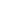 2. ขออนุมัติโครงการและรายละเอียดการจัดกิจกรรม1015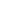 3. ขออนุมัติเงินประจำงวด520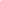 4. จ้างเหมาผลิตสื่อประชาสัมพันธ์การปฏิบัติตามกฎหมายควบคุมผลิตภัณฑ์ยาสูบ3050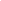 5. ประชาสัมพันธ์การปฏิบัติตามกฎหมายควบคุมผลิตภัณฑ์ยาสูบ ในพื้นที่เขตวังทองหลาง4090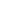 6. จัดทำสรุปผลการดำเนินงานเสนอผู้บริหาร10100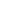 รวม 6 ขั้นตอน คิดเป็นร้อยละ100ขั้นตอนการปฏิบัติงานของ
โครงการ/กิจกรรมเนื้องาน
รายขั้นตอน(ร้อยละ)คิดความก้าวหน้าโครงการ(ร้อยละ)ระยะเวลาดำเนินการระยะเวลาดำเนินการระยะเวลาดำเนินการระยะเวลาดำเนินการระยะเวลาดำเนินการระยะเวลาดำเนินการระยะเวลาดำเนินการระยะเวลาดำเนินการระยะเวลาดำเนินการระยะเวลาดำเนินการระยะเวลาดำเนินการระยะเวลาดำเนินการขั้นตอนการปฏิบัติงานของ
โครงการ/กิจกรรมเนื้องาน
รายขั้นตอน(ร้อยละ)คิดความก้าวหน้าโครงการ(ร้อยละ)พ.ศ. 256๕พ.ศ. 256๕พ.ศ. 256๕พ.ศ. 256๖พ.ศ. 256๖พ.ศ. 256๖พ.ศ. 256๖พ.ศ. 256๖พ.ศ. 256๖พ.ศ. 256๖พ.ศ. 256๖พ.ศ. 256๖ขั้นตอนการปฏิบัติงานของ
โครงการ/กิจกรรมเนื้องาน
รายขั้นตอน(ร้อยละ)คิดความก้าวหน้าโครงการ(ร้อยละ)ต.ค.พ.ย.ธ.ค.ม.ค.ก.พ.มี.ค.เม.ย.พ.ค.มิ.ย.ก.ค.ส.ค.ก.ย.1 จัดทำและขออนุมัติโครงการ55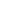 2. จัดทำแผนการปฏิบัติงานบุคลากรทางด้านการแพทย์และสาธารณสุขในการตรวจสุขาภิบาลสิ่งแวดล้อมฯ1520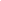 3. จัดทำแผนการปฏิบัติงานบุคลากรทางด้านการแพทย์และสาธารณสุขในการบังคับใช้กฎหมายตามพระราชบัญญัติควบคุมผลิตภัณฑ์ยาสูบ พ.ศ. 25603050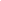 4. ดำเนินการตามแผนการปฏิบัติงาน4090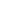 5. สรุปผลการปฏิบัติงานตามแผนฯ ให้สำนักงานสุขาภิบาลสิ่งแวดล้อมทราบ10100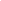 รวม 5 ขั้นตอน คิดเป็นร้อยละ100ขั้นตอนการปฏิบัติงานของ
โครงการ/กิจกรรมเนื้องาน
รายขั้นตอน(ร้อยละ)คิดความก้าวหน้าโครงการ(ร้อยละ)ระยะเวลาดำเนินการระยะเวลาดำเนินการระยะเวลาดำเนินการระยะเวลาดำเนินการระยะเวลาดำเนินการระยะเวลาดำเนินการระยะเวลาดำเนินการระยะเวลาดำเนินการระยะเวลาดำเนินการระยะเวลาดำเนินการระยะเวลาดำเนินการระยะเวลาดำเนินการขั้นตอนการปฏิบัติงานของ
โครงการ/กิจกรรมเนื้องาน
รายขั้นตอน(ร้อยละ)คิดความก้าวหน้าโครงการ(ร้อยละ)พ.ศ. 256๕พ.ศ. 256๕พ.ศ. 256๕พ.ศ. 256๖พ.ศ. 256๖พ.ศ. 256๖พ.ศ. 256๖พ.ศ. 256๖พ.ศ. 256๖พ.ศ. 256๖พ.ศ. 256๖พ.ศ. 256๖ขั้นตอนการปฏิบัติงานของ
โครงการ/กิจกรรมเนื้องาน
รายขั้นตอน(ร้อยละ)คิดความก้าวหน้าโครงการ(ร้อยละ)ต.ค.พ.ย.ธ.ค.ม.ค.ก.พ.มี.ค.เม.ย.พ.ค.มิ.ย.ก.ค.ส.ค.ก.ย.1. จัดทำโครงการบูรณาการความร่วมมือในการพัฒนาประสิทธิภาพแก้ไขปัญหาโรคไข้เลือดออกพื้นที่เขตวังทองหลาง2020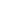 2. ดำเนินกิจกรรมการป้องกัน ควบคุมโรคนำโดยยุงลาย5070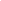 3. สรุปและจัดทำรายงานการดำเนินกิจกรรมการจัดการพาหนะนำโรคแบบผสมผสานของชุมชน2090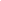 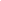 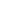 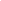 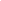 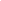 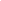 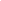 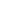 4. รายงานผลต่อผู้บังคับบัญชา10100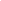 รวม 4 ขั้นตอน คิดเป็นร้อยละ100ขั้นตอนการปฏิบัติงานของ
โครงการ/กิจกรรมเนื้องาน
รายขั้นตอน(ร้อยละ)คิดความก้าวหน้าโครงการ(ร้อยละ)ระยะเวลาดำเนินการระยะเวลาดำเนินการระยะเวลาดำเนินการระยะเวลาดำเนินการระยะเวลาดำเนินการระยะเวลาดำเนินการระยะเวลาดำเนินการระยะเวลาดำเนินการระยะเวลาดำเนินการระยะเวลาดำเนินการระยะเวลาดำเนินการระยะเวลาดำเนินการขั้นตอนการปฏิบัติงานของ
โครงการ/กิจกรรมเนื้องาน
รายขั้นตอน(ร้อยละ)คิดความก้าวหน้าโครงการ(ร้อยละ)พ.ศ. 256๕พ.ศ. 256๕พ.ศ. 256๕พ.ศ. 256๖พ.ศ. 256๖พ.ศ. 256๖พ.ศ. 256๖พ.ศ. 256๖พ.ศ. 256๖พ.ศ. 256๖พ.ศ. 256๖พ.ศ. 256๖ขั้นตอนการปฏิบัติงานของ
โครงการ/กิจกรรมเนื้องาน
รายขั้นตอน(ร้อยละ)คิดความก้าวหน้าโครงการ(ร้อยละ)ต.ค.พ.ย.ธ.ค.ม.ค.ก.พ.มี.ค.เม.ย.พ.ค.มิ.ย.ก.ค.ส.ค.ก.ย.1. จัดทำแผนปฏิบัติงาน และดำเนินการตรวจวิเคราะห์การปนเปื้อนเชื้อโรคและสารพิษในอาหารและน้ำในสถานที่ เป้าหมาย ได้แก่ ตลาดสด ร้านอาหาร โรงเรียน มินิมาร์ท และซูเปอร์มาร์เก็ต1.1 การตรวจวิเคราะห์ภาคสนามเป็นการตรวจวิเคราะห์เบื้องต้นด้วยชุดทดสอบภาคสนาม (Test Kit) เพื่อการตรวจหาสารเคมี 7 ชนิด ได้แก่ บอแรกซ์ ฟอร์มาลิน สารฟอกขาว สารกันรา สีสังเคราะห์           สารโพลาร์ และกรดแร่อิสระ1.2 การตรวจวิเคราะห์ในห้องปฏิบัติการโดยนำตัวอย่างอาหารส่งสำนักงานชันสูตรสาธารณสุขหรือห้องปฏิบัติการกลาง ตรวจสอบ ผลิตภัณฑ์เกษตรและอาหารกรณีตรวจยืนยันผล1.3 รายงานผลการตรวจให้กองสุขาภิบาลอาหาร สำนักอนามัยทราบตามแบบที่กำหนด4545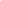 2. จัดอบรมให้ความรู้ผู้ประกอบปรุง ผู้สัมผัสอาหาร ตามหลักสูตรของกรุงเทพมหานคร4590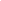 3. จัดประชาสัมพันธ์โครงการในรูปแบบต่างๆ10100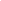 รวม 3 ขั้นตอน คิดเป็นร้อยละ100